О проведении открытого конкурса      В соответствии с Положением о проведении конкурса на право получения свидетельства об осуществлении перевозок по муниципальному маршруту регулярных перевозок на территории Яльчикского района Чувашской Республики утвержденного постановлением администрации Яльчикского района Чувашской Республики от 07.11.2016 № 370  администрация  Яльчикского   района  п о с т а н о в л я е т:    1. Провести открытый конкурс на право получения свидетельства об осуществлении перевозок по муниципальному маршруту регулярных перевозок на территории Яльчикского района Чувашской Республики, на следующие автобусные маршруты:лот № 1а) автобусный маршрут № 160, Яльчики-Новое Тинчурино-Кушелга;б)  автобусный маршрут № 161, Яльчики-Аранчеево-Белая Воложка;в) автобусный маршрут № 162, Яльчики-Малая Таяба-Новопоселенная Таяба; г) автобусный маршрут № 163, Яльчики-Байдеряково-АпанасовоТемяши;д) автобусный маршрут № 165, Яльчики-ЦРБ-Большие Яльчики;е) автобусный маршрут № 167, Яльчки-Уразмаметево;ж) автобусный маршрут № 168, Яльчики-Новое Янашево;з) автобусный маршрут №169, Яльчики-Эшмикеево.         2. Утвердить прилагаемую конкурсную документацию по проведению открытого конкурса на право получения свидетельства об осуществлении перевозок по муниципальному маршруту регулярных перевозок на территории Яльчикского района Чувашской Республики.         3. Отделу капитального строительства и жилищно-коммунального хозяйства администрации Яльчикского района  в соответствии с Положением до 27 марта  2017 года разместить на официальном сайте  Яльчикского района Чувашской Республики извещение о проведении конкурса.         4. Контроль за выполнением настоящего постановления возложить на первого заместителя главы администрации-начальника отдела  образования и молодежной политики администрации Яльчикского района Чувашской Республики. Глава администрации Яльчикского района                                                                             Н.П.Миллин        Чёваш РеспубликиЕлч.к район.Елч.к районадминистраций.ЙЫШЁНУ2017ҫ. мартён 23-м.ш. №266                      Елч.к ял.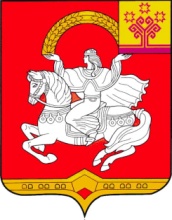          Чувашская  Республика   Яльчикский район  Администрация   Яльчикского района    ПОСТАНОВЛЕНИЕ           «23» марта 2017 г. № 266село Яльчики